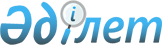 Қызылорда облысы Қармақшы аудандық мәслихатының 2021 жылғы 23 желтоқсандағы №123 "2022-2024 жылдарға арналған Қармақшы ауылдық округінің бюджеті туралы" шешіміне өзгерістер енгізу туралы
					
			Мерзімі біткен
			
			
		
					Қызылорда облысы Қармақшы аудандық мәслихатының 2022 жылғы 15 маусымдағы № 190 шешімі. Мерзімі біткендіктен қолданыс тоқтатылды
      Қызылорда облысы Қармақшы аудандық мәслихаты ШЕШТІ:
      1. Қызылорда облысы Қармақшы аудандық мәслихатының 2021 жылғы 23 желтоқсандағы № 123 "2022-2024 жылдарға арналған Қармақшы ауылдық округінің бюджеті туралы" шешіміне мынадай өзгерістер енгізілсін:
      1-тармақтың 1), 2) тармақшалары жаңа редакцияда жазылсын:
      "1) кірістер – 67 125 мың теңге, оның ішінде:
      салықтық түсімдер – 2 451 мың теңге;
      салықтық емес түсімдер – 15 мың теңге;
      негізгі капиталды сатудан түсетін түсімдер – 0;
      трансферттер түсімдері – 64 659 мың теңге;
      2) шығындар – 67 678,9 мың теңге;".
      Көрсетілген шешімнің 1, 7-қосымшалары осы шешімнің 1, 2-қосымшаларына сәйкес жаңа редакцияда жазылсын.
      2. Осы шешім 2022 жылғы 1 қаңтардан бастап қолданысқа енгізіледі. 2022 жылға арналған Қармақшы ауылдық округінің бюджеті 2022 жылға арналған Қармақшы ауылдық округінің бюджетінде аудандық бюджет есебінен қаралған нысаналы трансферттер
					© 2012. Қазақстан Республикасы Әділет министрлігінің «Қазақстан Республикасының Заңнама және құқықтық ақпарат институты» ШЖҚ РМК
				
      Қармақшы аудандық мәслихатының хатшысы 

Ә.Қошалақов
Қызылорда облысы Қармақшы
аудандық мәслихатының
2022 жылғы "15" маусымдағы
№ 190 шешіміне 1-қосымшаҚызылорда облысы Қармақшы
аудандық мәслихатының
2021 жылғы "23" желтоқсандағы
№ 123 шешіміне 1-қосымша
Санаты
Санаты
Санаты
Санаты
Санаты
Сомасы, мың теңге
Сыныбы
Сыныбы
Сыныбы
Сыныбы
Сомасы, мың теңге
Кішісыныбы
Кішісыныбы
Кішісыныбы
Сомасы, мың теңге
Атауы
Атауы
Сомасы, мың теңге
1.Кірістер
1.Кірістер
67125
1
Салықтық түсімдер
Салықтық түсімдер
2451
04
Меншiкке салынатын салықтар
Меншiкке салынатын салықтар
2436
1
Мүлiкке салынатын салықтар 
Мүлiкке салынатын салықтар 
55
3
Жер салығы 
Жер салығы 
8
4
Көлiк құралдарына салынатын салық 
Көлiк құралдарына салынатын салық 
2373
05
Тауарларға жұмыстарға және қызметтерге салынатын ішкі салықтар
Тауарларға жұмыстарға және қызметтерге салынатын ішкі салықтар
15
3
Табиғи және басқа ресурстарды пайдаланғаны үшін түсетін түсімдер
Табиғи және басқа ресурстарды пайдаланғаны үшін түсетін түсімдер
15
2
Салықтық емес түсiмдер
Салықтық емес түсiмдер
15
01
Мемлекеттік меншіктен түсетін кірістер
Мемлекеттік меншіктен түсетін кірістер
15
5
Мемлекет меншігіндегі мүлікті жалға беруден түсетін кірістер
Мемлекет меншігіндегі мүлікті жалға беруден түсетін кірістер
15
3
Негізгік апиталды сатудан түсетін түсімдер
Негізгік апиталды сатудан түсетін түсімдер
0
4
Трансферттердің түсімдері
Трансферттердің түсімдері
64659
02
Мемлекеттiк басқарудың жоғары тұрған органдарынан түсетiн трансферттер
Мемлекеттiк басқарудың жоғары тұрған органдарынан түсетiн трансферттер
64659
3
Аудандардың (облыстық маңызы бар қаланың) бюджетінен трансферттер
Аудандардың (облыстық маңызы бар қаланың) бюджетінен трансферттер
64659
Функционалдық топ
Функционалдық топ
Функционалдық топ
Функционалдық топ
Функционалдық топ
Сомасы, мың теңге
Функционалдық кіші топ
Функционалдық кіші топ
Функционалдық кіші топ
Функционалдық кіші топ
Сомасы, мың теңге
Бюджеттік бағдарламалардың әкімшісі
Бюджеттік бағдарламалардың әкімшісі
Бюджеттік бағдарламалардың әкімшісі
Сомасы, мың теңге
Бағдарлама
Бағдарлама
Сомасы, мың теңге
Атауы
Сомасы, мың теңге
2. Шығындар
67678,9
01
Жалпы сипаттағы мемлекеттiк қызметтер
31510
1
Мемлекеттiк басқарудың жалпы функцияларын орындайтын өкiлдi, атқарушы және басқа органдар
31510
124
Аудандық маңызы бар қала, ауыл, кент, ауылдық округ әкімінің аппараты
31510
001
Аудандық маңызы бар қала, ауыл, кент, ауылдық округ әкімінің қызметін қамтамасыз ету жөніндегі қызметтер
30850
022
Мемлекеттік органның күрделі шығыстары
660
05
Денсаулық сақтау
3
9
Денсаулық сақтау саласындағы өзге де қызметтер
3
124
Аудандық маңызы бар қала, ауыл, кент, ауылдық округ әкімінің аппараты
3
002
Шұғыл жағдайларда науқасы ауыр адамдарды дәрігерлік көмек көрсететін жақын жердегі денсаулық сақтау ұйымына жеткізуді ұйымдастыру
3
07
Тұрғын үй-коммуналдық шаруашылық
7805,6
3
Елді-мекендерді көркейту
7805,6
124
Аудандық маңызы бар қала, ауыл, кент, ауылдық округ әкімінің аппараты
7805,6
008
Елді мекендердегі көшелерді жарықтандыру
1426,6
011
Елді мекендерді абаттандыру мен көгалдандыру
6379
08
Мәдениет, спорт, туризм және ақпараттық кеңістiк
28360
1
Мәдениет саласындағы қызмет
28360
124
Аудандық маңызы бар қала, ауыл, кент, ауылдық округ әкімінің аппараты
28360
006
Жергілікті деңгейде мәдени-демалыс жұмысын қолдау
28360
15
Трансферттер
0,3
1
Трансферттер
0,3
124
Аудандық маңызы бар қала, ауыл, кент, ауылдық округ әкімінің аппараты
0,3
048
Пайдаланылмаған (толық пайдалнылмаған) нысаналы трансферттер қайтару
0,3
3. Таза бюджеттік кредит беру
0
4. Қаржы активтерімен жасалатын операциялар бойынша сальдо
0
5. Бюджет тапшылығы (профициті)
-553,9
6. Бюджет тапшылығын қаржыландыру (профицитті пайдалану)
553,9
8
Бюджет қаражаттарының пайдаланылатын қалдықтары
553,9
01
Бюджет қаражаты қалдықтары
553,9
1
Бюджет қаражатының бос қалдықтары
553,9Қызылорда облысы Қармақшы
аудандық мәслихатының
2022 жылғы "15" маусымдағы
№ 190 шешіміне 2-қосымшаҚызылорда облысы Қармақшы
аудандық мәслихатының
2021 жылғы "23" желтоқсандағы
№ 123 шешіміне 7-қосымша
№
Атауы
Сомасы, мың теңге
Ағымдағы нысаналы трансферттер:
8 534,0
1
жалақы төлеудің жаңа жүйесі бойынша мемлекеттік қызметшілердің еңбек ақысын ұлғайтуға 
4 874,0
2
Қармақшы ауылдық округіне аяқ су беруге қажетті дизель отынымен қамтамасыз етуге
3 000,0
3
Қармақшы және Қызылтам елді мекендеріне құлақтандыру жүйлерін (сирена) сатып алуға
660,0